Red Sands 15698 Montana AERIAL MAP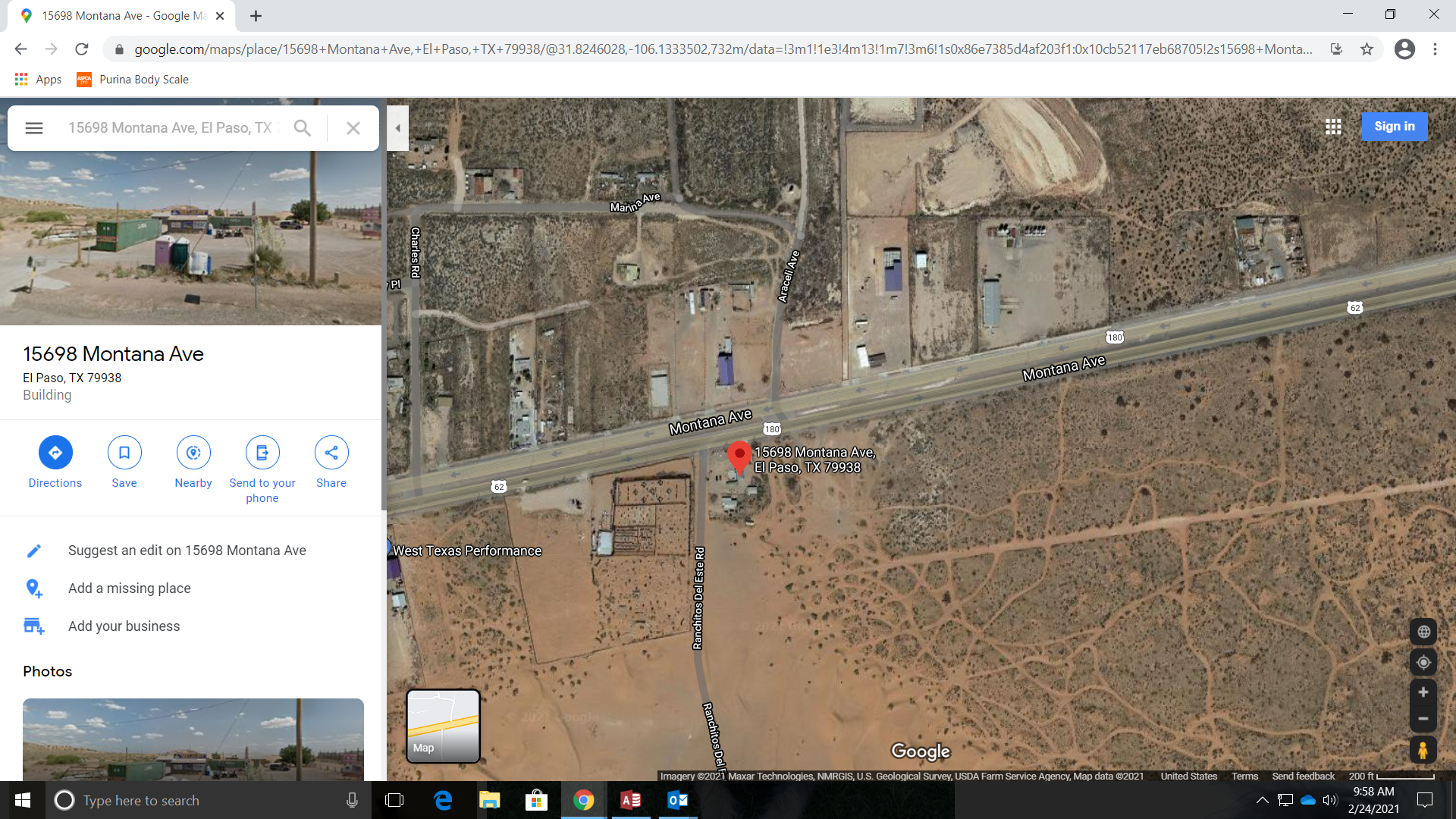 